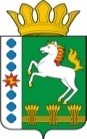 КОНТРОЛЬНО-СЧЕТНЫЙ ОРГАН ШАРЫПОВСКОГО РАЙОНАКрасноярского краяЗаключениена проект Постановления администрации Шарыповского района «О внесении изменений в Постановление администрации Шарыповского района от 30.10.2013 № 840-п «Об утверждении муниципальной программы «Управление муниципальным имуществом и земельными ресурсами и развитием предпринимательства Шарыповского района»  на 2014-2016 годы14 апреля 2014 год 									№ 18Настоящее экспертное заключение подготовлено Контрольно – счетным органом Шарыповского района на основании ст. 157 Бюджетного  кодекса Российской Федерации, ст. 9 Федерального закона от 07.02.2011 № 6-ФЗ «Об общих принципах организации и деятельности контрольно – счетных органов субъектов Российской Федерации и муниципальных образований», ст. 15 Решения Шарыповского районного Совета депутатов от 20.09.2012 № 31/289р «О внесении изменений и дополнений в Решение Шарыповского районного Совета депутатов от 21.06.2012 № 28/272р «О создании Контрольно – счетного органа Шарыповского района» (в ред. от 20.03.2014 № 46/536р) и в соответствии со стандартом организации деятельности Контрольно-счетного органа Шарыповского района СОД 2 «Организация, проведение и оформление результатов финансово-экономической экспертизы проектов Решений Шарыповского районного Совета депутатов и нормативно-правовых актов по бюджетно-финансовым вопросам и вопросам использования муниципального имущества и проектов муниципальных программ» утвержденного приказом Контрольно-счетного органа Шарыповского района от 16.12.2013 №29.Представленный на экспертизу проект Постановления администрации Шарыповского района «О внесении изменений в Постановление администрации Шарыповского района от 30.10.2013 № 840-п «Об утверждении муниципальной программы «Управление муниципальным имуществом и земельными ресурсами и развитием предпринимательства Шарыповского района» на 2014-2016 годы (далее по тексту проект Постановления) направлен в Контрольно – счетный орган Шарыповского района 11 апреля 2014 года. Разработчиком данного проекта Постановления является администрация Шарыповского района.Основанием для разработки муниципальной программы является:- статья 179 Бюджетного кодекса Российской Федерации;- постановление администрации Шарыповского района от 30.07.2013 № 540-п «Об утверждении Порядка принятия решений о разработке  муниципальных программ Шарыповского района, их формировании и реализации»;- распоряжение администрации Шарыповского района от 02.08.2013  № 258-р «Об утверждении перечня муниципальных программ Шарыповского района».Исполнитель муниципальной программы администрация Шарыповского района.Соисполнитель муниципальной программы отсутствуют.Подпрограммы муниципальной программы:Управление и распоряжение муниципальным имуществом Шарыповского района.Эффективное управление и распоряжение земельными ресурсами Шарыповского района.Развитие субъектов малого и среднего предпринимательства в Шарыповском районе.Цели муниципальной программы:Обеспечение эффективности управления муниципальной собственностью и земельными ресурсами, направленного на укрепление доходной базы бюджета муниципального образования.Обеспечение устойчивого развития малого и среднего предпринимательства, направленного на улучшение социально – экономической ситуации в Шарыповском районе.Мероприятие проведено 14 апреля  2014 года.В ходе подготовки заключения Контрольно – счетным органом Шарыповского района были проанализированы следующие материалы:- проект Постановления администрации Шарыповского района «О внесении изменений и дополнений в приложение к Постановлению администрации Шарыповского района от 30.10.2013 № 840-п «Об утверждении муниципальной программы «Управление муниципальным имуществом и земельными ресурсами и развитием предпринимательства Шарыповского района»  на 2014-2016 годы;-  паспорт муниципальной программы «Управление муниципальным имуществом и земельными ресурсами и развитием предпринимательства Шарыповского района» на 2014-2016 годы;- решение Шарыповского районного Совета депутатов от 21.11.2013 № 43/486р «Об утверждении структуры администрации Шарыповского района»;-  решение Шарыповского районного Совета депутатов от 05.12.2013 № 44/515р «О районном бюджете на 2014 год и плановый период 2015-2016 годов»;- постановление администрации Шарыповского района от 31.12.2013 № 1039-р «О внесении изменений в Постановление администрации Шарыповского района от 30.12.2011 «Об  утверждении перечня получателей средств районного бюджета, подведомственным главным распорядителям средств районного бюджета»;- приказ финансово – экономического управления администрации Шарыповского района от 20.12.2013 № 47 «О внесении изменений в перечень главных администраторов доходов районного бюджета на 2014 и плановый период 2015-2016 годы, утвержденных решением Шарыповского районного Совета депутатов от 05.12.2013 № 44/515р «О районном бюджете на 2014 год и плановый период 2015-2016 годов».Рассмотрев представленные материалы к проекту Постановления муниципальной программы «Управление муниципальным имуществом и земельными ресурсами и развитием предпринимательства Шарыповского района»  на 2014-2016 годы установлено следующее:В соответствии с проектом паспорта Программы происходит изменение по строке (пункту) «Ресурсное обеспечение муниципальной программы».После внесения изменений строка  будет читаться:Уменьшение   объемов бюджетных ассигнований на реализацию муниципальной программы в целом составило в сумме 2 614,88 тыс.руб. или на 14,68%, в том числе за счет уменьшения средств бюджета района в сумме 2 629,35  тыс.руб.  или на  14,77% и за счет увеличения средств бюджета поселений в сумме 14,47 тыс.руб.  или на  0,09%.В приложении № 3 к паспорту муниципальной программы вносятся изменения по строке (пункту) «Наименование ГРБС» в части  главных распорядителей бюджетных средств и плановых ассигнований.После внесения изменений строка  будет читаться:Вносятся также изменения в подпрограммы в части изменения наименования ГРБСПосле внесения изменений строка  будет читаться:Согласно приложения № 3 к паспорту муниципальной  программы сумма по подпрограмме 1 «Управление и распоряжение муниципальным имуществом Шарыповского района» уменьшается в сумме 2 883,80 тыс.руб. или на 31,85%. Согласно приложения № 3 к паспорту муниципальной  программы сумма по подпрограмме 2 «Эффективное управление и распоряжение земельными ресурсами Шарыповского района» увеличивается в сумме 268,92 тыс.руб. или на 3,41%. Все изменения внесены в целях принятия документа, соответствующего действующей нормативной базе для реализации мероприятий муниципальной программы, изменены бюджетные ассигнования районного бюджета на очередной финансовый год и плановый период.На основании выше изложенного Контрольно – счетный орган Шарыповского района предлагает администрации Шарыповского района внести изменения и  принять проект Постановления администрации Шарыповского района «О внесении изменений и дополнений в приложение к Постановлению администрации Шарыповского района от 30.10.2013 № 840-п «Об утверждении муниципальной программы «Управление муниципальным имуществом и земельными ресурсами и развитием предпринимательства Шарыповского района»  на 2014-2016 годы.Председатель Контрольно – счетного органа							Г.В. СавчукАудитор 	Контрольно – счетного органа							И.В. ШмидтИнформация по ресурсному обеспечению программы, в том числе в разбивке по источникам финансирования, по годам реализации программы Предыдущая редакция (Постановление от 30.10.2013 № 840-п)Предлагаемая редакция (проект Постановления)Информация по ресурсному обеспечению программы, в том числе в разбивке по источникам финансирования, по годам реализации программы Планируемое финансирование программы  составляет 17 812,20 тыс.руб., в том числе за счет средств:районного бюджета 17 812,20 тыс.руб., из них:2014 год – 5 783,60 тыс.руб.;2015 год – 6 014,30 тыс.руб.;2016 год – 6 014,30 тыс.руб.Планируемое финансирование программы  составляет 15 197,32 тыс.руб., в том числе за счет средств:районного бюджета 15 182,85 тыс.руб., из них:2014 год – 5 334,85 тыс.руб.;2015 год – 4 924,00 тыс.руб.;2016 год – 4 924,00 тыс.руб.бюджета поселений 14,47 тыс.руб., из них:2014 год – 14,47 тыс.руб.;2014 год – 0 тыс.руб.;2014 год – 0 тыс.руб.;Предыдущая редакция (Постановление от 30.10.2013 № 840-п)Предлагаемая редакция (проект Постановления)администрация районаАдминистрация Шарыповского районаКУМИ И РП администрации Шарыповского районаСтатус (муниципальная программа, подпрограмма)Наименование подпрограммыПредыдущая редакция (Постановление от 30.10.2013 № 840-п)Предлагаемая редакция (проект Постановления)Подпрограмма 1Управление и распоряжение муниципальным имуществом Шарыповского районаКУМИ И РП администрации Шарыповского районаАдминистрация Шарыповского районаПодпрограмма 3Развитие субъектов малого и среднего предпринимательства в Шарыповском районеКУМИ И РП администрации Шарыповского районаАдминистрация Шарыповского районаОбъемы и источники финансирования программыПредыдущая редакция (Постановление от 30.10.2013 № 840-п) Следует прописать в паспорте подпрограммы 1 проекта Постановления согласно приложения № 3 к паспорту программыОбъемы и источники финансирования программыПланируемое финансирование подпрограммы  составляет 9 055,30 тыс.руб., в том числе за счет средств:районного бюджета 9 055,30 тыс.руб., из них:2014 год – 2 941,30 тыс.руб.;2015 год – 3 057,00 тыс.руб.;2016 год – 3 057,00 тыс.руб.Планируемое финансирование подпрограммы  составляет 6 171,50 тыс.руб., в том числе за счет средств:районного бюджета 6 171,50 тыс.руб., из них:2014 год – 2 050,7 тыс.руб.;2015 год – 2 060,40 тыс.руб.;2016 год – 2 060,40 тыс.руб.Объемы и источники финансирования подпрограммы Предыдущая редакция (Постановление от 30.10.2013 № 840-п)Следует прописать в паспорте подпрограммы 2 проекта Постановления согласно приложения № 3 к паспорту программыОбъемы и источники финансирования подпрограммы Планируемое финансирование подпрограммы  составляет 7 888,90 тыс.руб., в том числе за счет средств:районного бюджета 7 888,90 тыс.руб., из них:2014 год – 2 562,30 тыс.руб.;2015 год – 2 663,30 тыс.руб.;2016 год – 2 663,30 тыс.руб.Планируемое финансирование подпрограммы  составляет 8 157,82 тыс.руб., в том числе за счет средств:районного бюджета 8 143,35 тыс.руб., из них:2014 год – 3 004,15 тыс.руб.;2015 год – 2 569,60 тыс.руб.;2016 год – 2 569,60 тыс.руб;за счет бюджета поселений 14,47 тыс.руб., из них:2014 год – 14,47 тыс.руб.;2014 год – 0 тыс.руб.;2014 год – 0 тыс.руб.;